EKOSYSTÉM RYBNÍKpojem rybníkrybník = umělý ekosystém (vytvořil ho člověk)člověk a rybníkchov rybrybařenírekreace – koupání (kvalita vody), vodní sportyzimní sporty – bruslení (dostatečně silný led)zadržování vody v krajině (ochrana před povodněmi)zdroj vody (při hašení požáru)možnost jejich znečištění po dešti – hnojiva, postřiky (zemědělství), škodlivé látky (auta, továrny)Práce s textem:Co to je rybník?Kolik rybníků se v současné době v ČR nachází?Proč u nás byly rybníky zakládány?V kterém kraji naší republiky se nachází nejvíc rybníků?Jak se jmenuje náš největší rybník?Které další vodní ekosystémy se stojatou vodo znáš? Nakresli živočichy a rostliny, které podle tebe žijí u rybníka: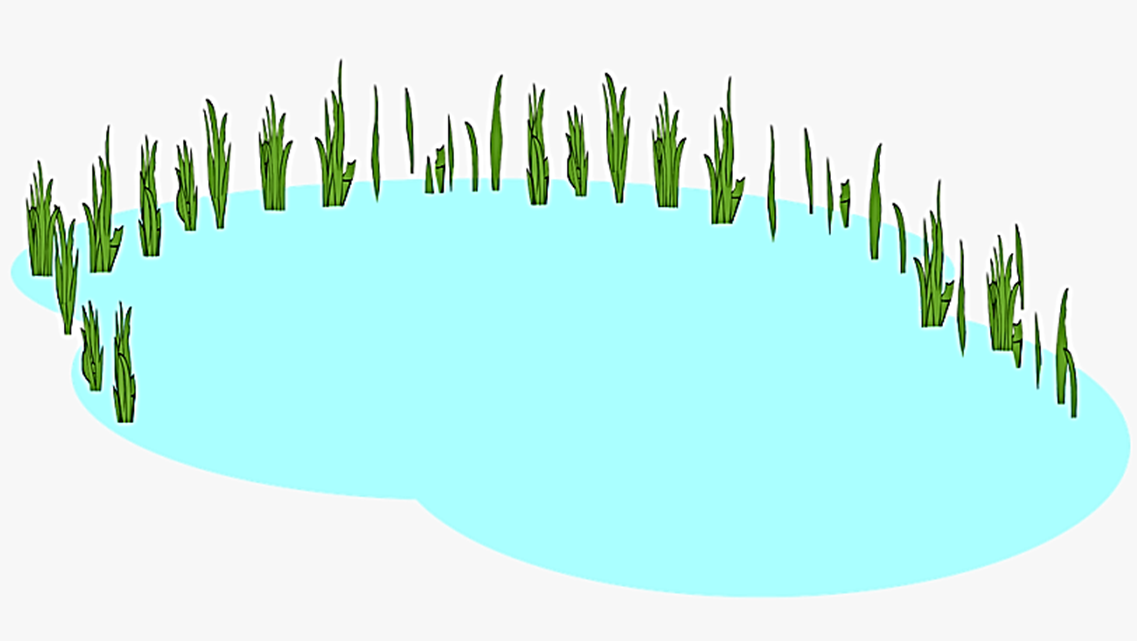 